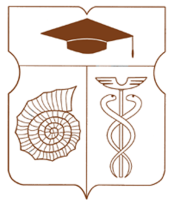 СОВЕТ ДЕПУТАТОВмуниципального округа АКАДЕМИЧЕСКИЙРЕШЕНИЕ__24 ноября 2022 года __ № __ 05-11-2022 __О внесении изменений в решение Совета депутатов муниципального округа Академический от 15 февраля 2022 года № 04-01-2022 «Об утверждении Плана дополнительных мероприятий по социально-экономическому развитию Академического района Юго-Западного административного округа города Москвы в 2022 году»В соответствии с частью 6 статьи 1 Закона города Москвы от 11 июля 2012 года № 39 «О наделении органов местного самоуправления муниципальных округов в городе Москве отдельными полномочиями города Москвы», постановлением Правительства Москвы от 13 сентября 2012 года № 484-ПП «О дополнительных мероприятиях по социально-экономическому развитию районов города Москвы», рассмотрев обращение главы управы Академического района города Москвы от 23 ноября 2022 года № АК-08-811/2 (вх. 323-СД-4 от 24 ноября 2022 года), Совет депутатов муниципального округа Академический решил:Внести в решение Совета депутатов муниципального округа Академический от 15 февраля 2022 года № 04-01-2022 «Об утверждении Плана дополнительных мероприятий по социально-экономическому развитию Академического района Юго-Западного административного округа города Москвы в 2022 году» (далее – решение) следующие изменения:Пункт 1 решения изложить в следующей редакции: «Утвердить План дополнительных мероприятий по социально- экономическому развитию Академического района Юго-Западного административного округа города Москвы в 2022 году за счет средств социально-экономического развития района 2022 года в сумме 772 048 (семьсот семьдесят две тысячи сорок восемь) рублей 75 копеек согласно приложению к настоящему решению».Приложение решения изложить в соответствии с приложением к настоящему решению.Направить настоящее решение в Департамент территориальных органов исполнительной власти города Москвы, префектуру Юго-Западного административного округа города Москвы, управу Академического района города Москвы. Опубликовать настоящее решение в бюллетене «Московский муниципальный вестник» и разместить на официальном сайте муниципального округа Академический www.moacadem.ru.Настоящее решение вступает в силу со дня его принятия.Контроль за исполнением настоящего решения возложить на главу муниципального округа Академический Ртищеву Ирину Александровну.Результаты голосования: «За» - 9 «Против» - 0 «Воздержались» - 0Глава муниципального округа Академический                                            		             Ртищева И.А. Приложениек решению Совета депутатов муниципального округа Академический от 24.11.2022 № 05-11-2022План дополнительных мероприятий по социально-экономическому развитию Академического района Юго-Западного административного округа города Москвы в 2022 году№АдресВид работЕд. изм.Кол-воСумма (руб.)Установка оборудования для маломобильных групп гражданУстановка оборудования для маломобильных групп гражданУстановка оборудования для маломобильных групп гражданУстановка оборудования для маломобильных групп гражданУстановка оборудования для маломобильных групп гражданУстановка оборудования для маломобильных групп граждан1Улица Кедрова д. 6 корп. 1, под. 1 (снаружи)Установка стационарного пандуса из алюминия, типа «Оптим»шт.117 622,472Улица Кедрова д. 6, корп. 1, под. 1 (внутри)Установка откидного пандуса из экструдированного алюминияшт976 925,313Улица Ивана Бабушкина д. 24, под. 1 (снаружи)Установка стационарного пандуса из алюминия, типа «Оптим»шт117 622,474Улица Ивана Бабушкина д. 24, под. 1 (внутри)Установка откидного пандуса из экструдированного алюминияшт19 974,995Улица Кржижановского д. 18, корп. 3, под. 1 (снаружи)Установка стационарного пандуса из алюминия, типа «Оптим»шт117 622,476Проспект 60-летия Октября д. 21, корп. 1, под. 4 (снаружи)Установка стационарного пандуса, типа «Оптим»шт117 622,477Улица Большая Черемушкинская д. 26, корп. 4, под. 1,2,3 (внутри)Установка стационарного пандуса из алюминия, типа «Оптим»шт352 867,428Проспект 60-летия Октября д. 29, корп. 1, под. 4 (внутри, с первого до второго этажа – 3 пролета)Установка откидного пандуса из экструдированного алюминияшт329 924,95Итого по разделу:Итого по разделу:Итого по разделу:Итого по разделу:20240 182,55Замена общедомового оборудованияЗамена общедомового оборудованияЗамена общедомового оборудованияЗамена общедомового оборудованияЗамена общедомового оборудованияЗамена общедомового оборудования9Проспект 60-летия Октября д. 21, корп. 1, под. 4 (снаружи), 1 ед. – 3 метраУстановка перил из нержавеющей сталипог.м.324 737,9610Проспект 60-летия Октября д. 29, корп. 1, под. 2 (снаружи), 2 ед. – 2,5 метра и 2,7 метраУстановка перил из нержавеющей сталипог.м.5,242 879,1311Проспект 60-летия Октября д. 29, корп. 1, под. 3 (снаружи), 2 ед. – 1,5 метра и 2,3 метраУстановка перил из нержавеющей сталипог.м.3,831 334,7512Проспект 60-летия Октября д. 29, корп. 1, под. 4 (снаружи), 1 ед. – 2,4 метраУстановка перил из нержавеющей сталипог.м.2,419 790,3713Проспект 60-летия Октября д. 23, корп. 2, под. 3 (снаружи), 2 ед. – 1,2 метра и 1,5 метраУстановка перил из нержавеющей сталипог.м.2,722 264,1714Проспект 60-летия Октября д. 23, корп. 2, под. 4 (снаружи) 2 ед. – 2 метра и 3,3 метраУстановка перил из нержавеющей сталипог.м.5,343 703,7315Проспект 60-летия Октября д. 25, корп. 1, под. 3 (снаружи), 1 ед. – 2,3 метраУстановка перил из нержавеющей сталипог.м.2,318 965,7716Проспект 60-летия Октября д. 25, корп. 1, под. 4 (снаружи), 1 ед. – 3 метраУстановка перил из нержавеющей сталипог.м.324 737,9617Проспект 60-летия Октября д. 25, корп. 2, под. 1 (снаружи), 1 ед. – 4,4 метраУстановка перил из нержавеющей сталипог.м.4,436 282,3418Проспект 60-летия Октября д. 25, корп. 2, под. 2 (снаружи), 2 ед. – 2,7 метра и 2,9 метраУстановка перил из нержавеющей сталипог.м.5,646 177,5319Проспект 60-летия Октября д. 27, корп. 1, под. 1 (снаружи), 1 ед. – 2,7 метраУстановка перил из нержавеющей сталипог.м.2,722 264,1720Проспект 60-летия Октября д. 27, корп. 1, под. 2 (снаружи), 2 ед. – 1,3 метра и 2,1 метраУстановка перил из нержавеющей сталипог.м.3,428 036,3621Проспект 60-летия Октября д. 27, корп. 1, под. 3 (снаружи), 1 ед. – 1,4 метраУстановка перил из нержавеющей сталипог.м.1,411 544,3922Проспект 60-летия Октября д. 27, корп. 2, под. 4 (снаружи), 1 ед. – 3,3 метраУстановка перил из нержавеющей сталипог.м.3,327 211,7723Улица Большая Черемушкинская, д. 2, корп. 5, под. 1 (снаружи), 2 ед. – 1,6 метра и 1,9 метраУстановка перил из нержавеющей сталипог.м.3,528 860,9624Улица Большая Черемушкинская, д. 2, корп. 5, под. 2 (снаружи), 1 ед. – 1,6 метраУстановка перил из нержавеющей сталипог.м.1,613 193,5825Улица Большая Черемушкинская, д. 2, корп. 5, под. 3 (снаружи), 2 ед. – 2,5 метра и 2 метраУстановка перил из нержавеющей сталипог.м.4,537 106,9426Улица Большая Черемушкинская, д. 2, корп. 5, под. 4 (снаружи), 2 ед. – 1,5 метра и 1,5 метраУстановка перил из нержавеющей сталипог.м.324 737,9627Улица Шверника, д. 5, под. 6 (снаружи), 1 ед. – 1,2 метраУстановка перил из нержавеющей сталипог.м.1,29 895,1928Улица Шверника, д. 5, под. 6 (внутри), 1 ед. – 2,2 метраУстановка перил из нержавеющей сталипог.м.2,218 141,17Итого по разделу:Итого по разделу:Итого по разделу:Итого по разделу:64,5531 866,20ИТОГО:ИТОГО:ИТОГО:ИТОГО:ИТОГО:772 048,75